ПРИЈЕДЛОГ:Стефана Немање број 14, Источно Сарајево тел: 057/342-732 факс 057/342-630Број: 01-013-21/21Датум: 15.4.2021.године	На основу члана  6. став 1. Пословника о раду Скупштине града Источно Сарајево (''Службене новине града Источно Сарајево'', број 20/17 и 23/20), предсједник Скупштине града Источно Сарајево сазива:КОНСТИТУТИВНУ СЈЕДНИЦУСКУПШТИНЕ ГРАДА ИСТОЧНО САРАЈЕВОкоја ће се одржати 15.4.2021. године са почеткому  12 часова у скупштинској сали Града Источно Сарајево.За сједницу предлажем сљедећи:	Д Н Е В Н И   Р Е ДИзбор Радног предсједништва,Избор чланова Верификационе комисије,Извјештај Верификационе комисијеполагање свечане заклетве,Избор Комисије за избор и именовање,а) Одлука о разрјешењу предсједника Скупштине града Источно Сарајево,б) Одлука о избору и именовању предсједника Скупштине града ИсточноСарајево,а) Одлука о разрјешењу потпредсједника Скупштине града Источно Сарајево, б) Одлука о избору и именовању потпредсједника Скупштине градаИсточно Сарајево, а) Одлука о разрјешењу замјеника градоначелника града ИсточноСарајево,            б) Одлука о именовању замјеника градоначелника града Источно Сарајево,       8.  а) Одлука о разрјешењу секретара Скупштине града Источно Сарајево,б) Одлука о именовању в.д. секретара Скупштине града Источно Сарајево,        9. Одлука о именовању Комисије за примопредају дужности између предсједника Скупштине,       10. а) Одлука о разрјешењу начелника Одјељења за финансије града Источно Сарајево,             б) Одлука о именовању в.д. начелника Одјељења за финансије градаИсточно Сарајево,             в) Одлука о разрјешењу в.д. начелника Одјељења за општу управу града Источно Сарајево,             г) Одлука о именовању в.д. начелника Одјељења за општу управу града                 Источно Сарајево,             д) Одлука о разрјешењу в.д. начелника Одјељења за инспекцијске послове града Источно Сарајево,             ђ) Одлука о именовању в.д. начелника Одјељења за инспекцијске послове града Источно Сарајево,             е) Одлука о разрјешењу в.д. начелника Одјељења за привреду  и друштвене дјелатности града Источно Сарајево,            ж) Одлука о именовању в.д. начелника Одјељења за привреду и друштвене дјелатности града Источно Сарајево,            з) Одлука о разрјешењу в.д. начелника Одјељења за просторно уређење,                саобраћај и стамбено-комуналне послове града Источно Сарајево,             и) Одлука о именовању в.д. начелника Одјељења за просторно уређење, саобраћај и стамбенокомуналне послове града Источно Сарајево,      11. Одлука о именовању чланова Радних тијела Скупштине града Источно Сарајево:            а) Мандатно-имунитетска комисија,            б) Комисија за буџет и финансије,            в) Комисија за прописе,         г) Комисија за награде и признања,            д) Комисија за вјерска питања,            ђ) Комисија за равноправност полова,            е) Комисија за младе,            ж) Комисија за науку и научно-истраживачку дјелатност,            з) Комисија за избор секретара,            и) Комисија за праћење стања у области заштите животне средине на подручју                града Источно Сарајево,            ј) Савјет за културу,            к) Савјет за спорт,            л) Одбор за регионалну и међународну сарадњу,            љ) Одбор за друштвени надзор и представке,            м) Етички одбор.Молимо Вас да присуствујете сједници.     П Р Е Д С Ј Е Д Н И K   Мр Мирослав Лучић с.р. РЕПУБЛИКА СРПСКАГРАД ИСТОЧНОСАРАЈЕВОСКУПШТИНА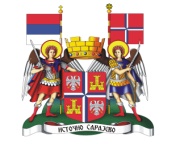 REPUBLIC OF SRPSKACITY OF EASТ SARAJEVOCITY COUNCIL